По благословению митрополита Екатеринбургского и Верхотурского Кирилла в рамках «Недели за жизнь» - V Международной акции 
«Михаило-Архангельские дни-2017» 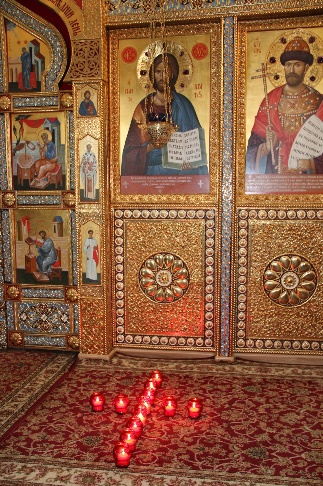 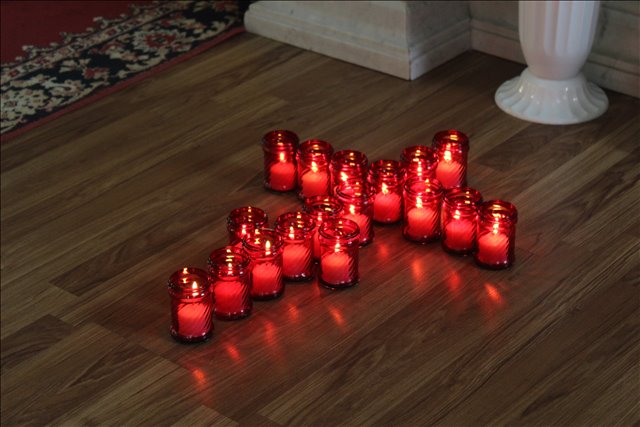 В субботу 18 ноября 2017 г.  в нашем храме пройдет ПОКАЯННЫЙ МОЛЕБЕН.После Божественной Литургии приходите помолиться и поставить зажженную лампадку в память детей, невинно убиенных в утробе матери.Приобрести лампадку и узнать время начала покаянной молитвы можно в церковной лавке.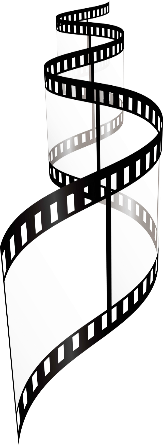 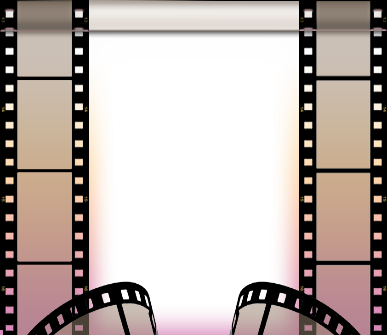 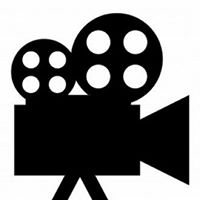 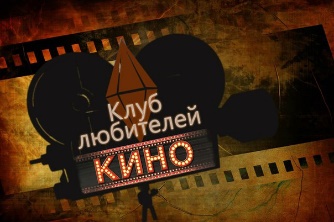 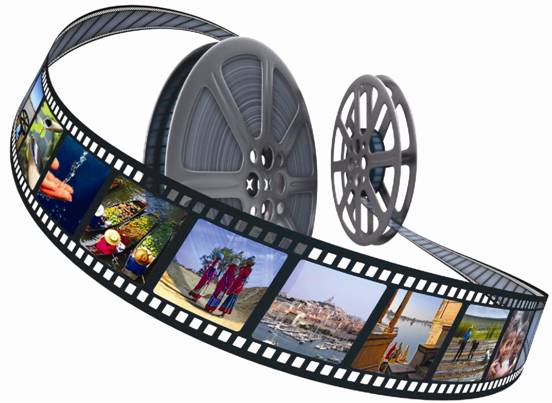 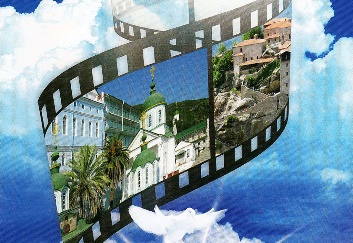 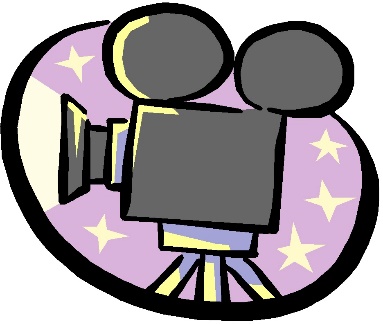 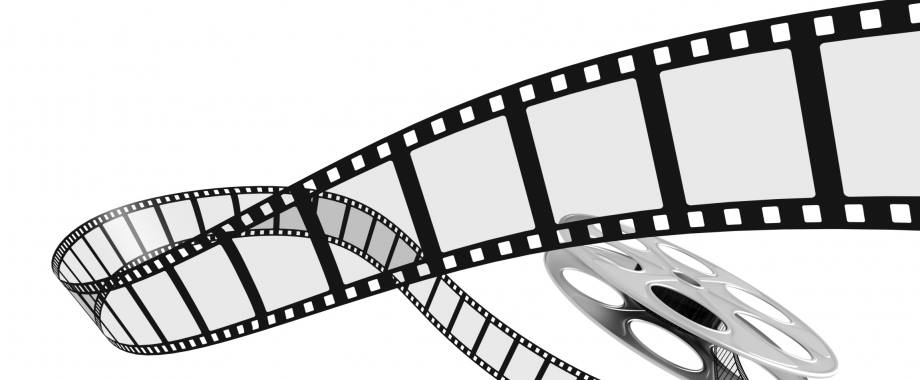 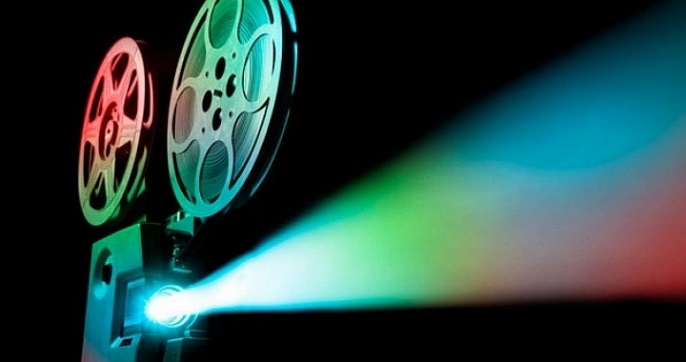 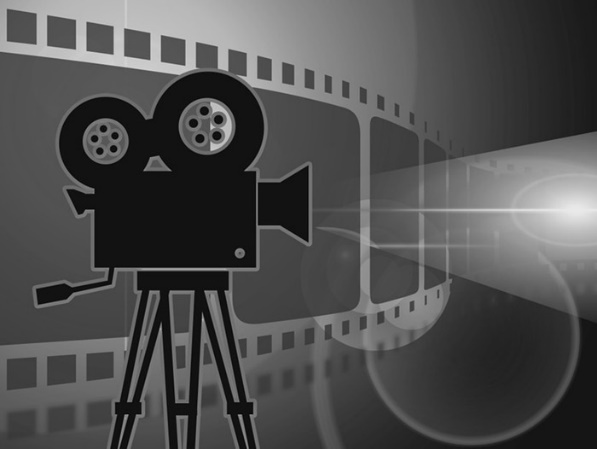 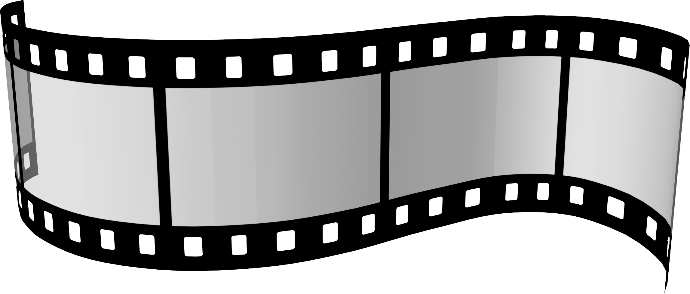 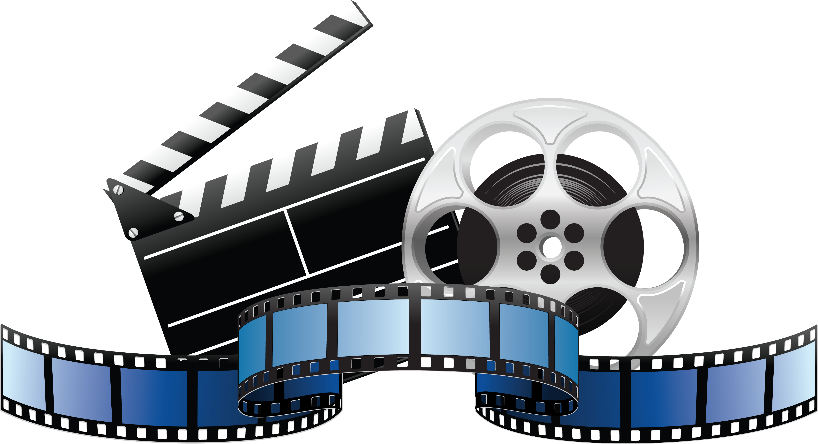 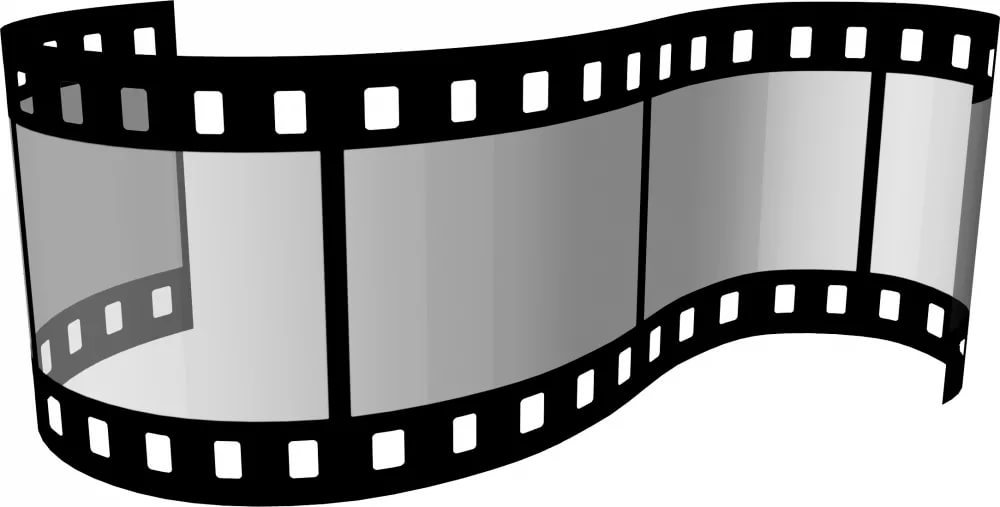 